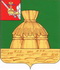 АДМИНИСТРАЦИЯ НИКОЛЬСКОГО МУНИЦИПАЛЬНОГО РАЙОНАПОСТАНОВЛЕНИЕ27.06.2023 года		                                                                                        №500 г. Никольск«О принятии решения о подготовке и реализации бюджетных инвестиций в объект капитального строительства муниципальной собственности» В соответствии со статьей 79 Бюджетного кодекса Российской Федерации администрация Никольского муниципального района, постановлением администрации Никольского муниципального района от 05.08.2019 года №756 «Об утверждении Порядка осуществления бюджетных инвестиций в объекты капитального строительства муниципальной собственности района и приобретение объектов недвижимого имущества в муниципальную собственность района» администрация Никольского муниципального районаПОСТАНОВЛЯЕТ:1. Согласовать принятие решения о подготовке и реализации бюджетных инвестиций в объект капитального строительства муниципальной собственности с соответствующими структурными подразделениями администрации Никольского муниципального района  согласно  списка приложения №1 к настоящему постановлению с предоставлением  соответствующего заключения ;2. Принять решение о подготовке и реализации бюджетных инвестиций в объект капитального строительства муниципальной собственности Никольского муниципального района:2.1.Наименование объекта: стадион в г.Никольск, Вологодская область;2.2.Направление инвестирования: реконструкция;2.3.Наименование главного распорядителя средств районного бюджета и муниципального заказчика: Администрация Никольского муниципального района;2.4.Основные характеристики объекта: адрес: Вологодская область, Никольский район, г.Никольск, ул. Кузнецова, д.47А; кадастровый номер 35:16:0101003:68; название объекта : открытый универсальный стадион, состоящий из  футбольного поля ( натуральное покрытие), беговой дорожки(покрытие асфальт), площадки для классического волейбола(покрытие асфальт), площадки для пляжного волейбола (покрытие песок). На стадионе установлены  уличные тренажеры, турники, рукоход, двухэтажный судейский домик - нежилое помещение, используется для хранения инвентаря, работы судей во время соревнований (фундамент - бетонные блоки, каркас- деревянный брус, снаружи стены и крыша кровельные листы,  покрашенное железо, внутри стены  и перегородки из ДСП, проемы оконные -стеклопакеты, проемы дверные  - заводские металлические, полы (половая доска), потолки (вагонка деревянная), отделочная работа - простая покраска, электрическое освещение. Общая площадь территории составаляет-13813 кв.метров, территория имеет ограждения из сетчатых панелей высотой два метра, ворота,  входные двери из металлического прута и профиля. Единовременная пропускная способность 100 человек.2.5.Срок ввода в эксплуатацию  объекта : август 2024 года;2.6.Сметная стоимость: 70790190,00 рублей;2.7.Распределение сметной стоимости объекта капитального строительства (при наличии утвержденной проектной документации) или предполагаемой (предельной) стоимости по годам:    2023 год - «Реконструкция стадиона в г.Никольск Вологодская область            (1 этап)» 45758330,00 рублей;2024 год – «Реконструкция стадиона в г.Никольск Вологодская область»        (2 этап) 25031860,00 рублей.3. Настоящее постановление вступает в силу после официального опубликования в районной газете «Авангард», подлежит размещению на официальном сайте администрации Никольского муниципального района в информационно-телекоммуникационной сети «Интернет».Руководитель администрацииНикольского муниципального района                                                      А.Н. Баданина Приложение №1к постановлению от  27.06.2023 №500 Список структурных подразделений администрации Никольского муниципального района , участвующих в согласовании проекта постановления «О принятии решения о подготовке и  реализации бюджетных инвестиций в объект капитального строительства муниципальной собственности»Наименование структурного подразделения ФИО, должность  лица, предоставившего заключение  о согласовании  проекта  постановленияУправление делами администрации Никольского муниципального районаКарачева О.И.- начальник управления делами администрации Никольского муниципального района; Лешукова М.С.- экономист по финансовым вопросам администрации Никольского муниципального районаОтдел по муниципальному хозяйству, строительству, градостроительной деятельности и природопользованию управления народно-хозяйственного комплекса администрации Никольского муниципального районаБаева Н.Л.- главный специалист (архитектор) отдела по муниципальному хозяйству, строительству, градостроительной деятельности и природопользования управления народно-хозяйственного комплекса администрации Никольского муниципального районаКомитет по управлению имуществом администрации Никольского муниципального районаБревнова Н.В.- председатель комитета по управлению имуществом администрации Никольского муниципального районаОтдел экономического анализа и стратегического планирования управления народно-хозяйственного комплекса администрации Никольского муниципального районаКорепина В.С- заведующий отделом экономического анализа и стратегического планирования управления народно-хозяйственного комплекса администрации Никольского муниципального районаОтдел по физической культуре и спорте и реализации молодежной политики администрации Никольского муниципального районаЩукина Н.И.- заведующий отделом по физической культуре и спорте и реализации молодежной политики администрации Никольского муниципального района